MAT 8. RAZRED (sreda, 8. 4. 2020)Rešitve nalog: SDZ (4. del), str. 70, 71/ 18, 19, 21*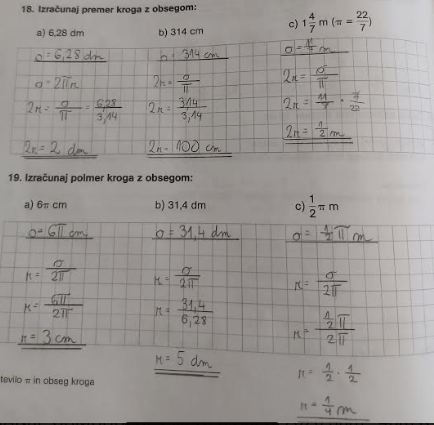 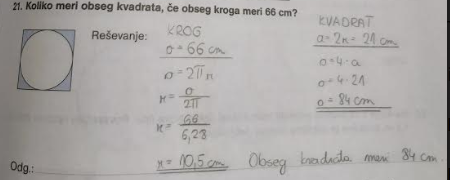 OBRAVNAVA NOVE UČNE SNOVI: DOLŽINA KROŽNEGA LOKAV iučbeniku: https://eucbeniki.sio.si/mat8/840/index.html si preberi vse o KROŽNEM LOKU in njegovi dolžini. V SDZ (4. del) je ta učna snov na strani 73-75.Prilagam tudi učni list, ki si ga natisni (če to ni mogoče, ga prepiši v zvezek) in ga dopolni. Pomagaj si z SDZ.V zvezek zapiši naslov: DOLŽINA KROŽNEGA LOKA.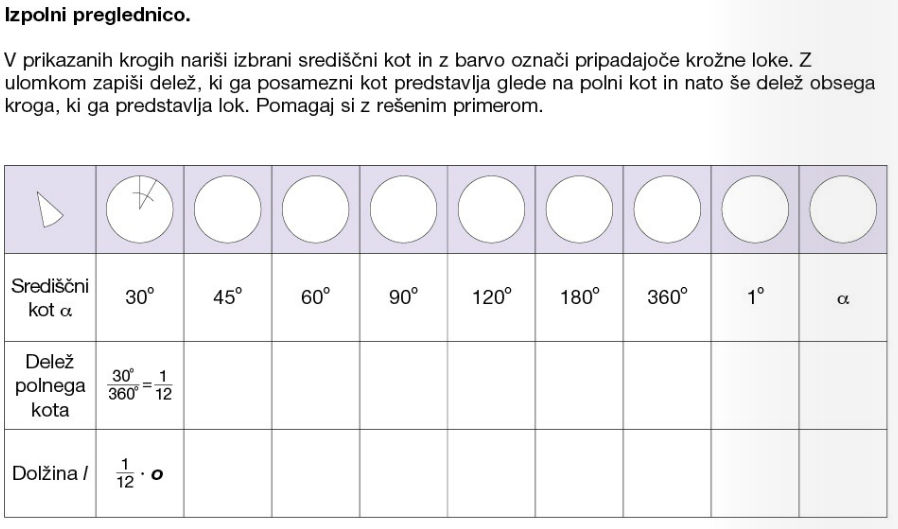 Zapiši v zvezek:DOLŽINA KROŽNEGA LOKA je odvisna od POLMERA krožnice in od velikosti pripadajočega SREDIŠČNEGA KOTA.SREDIŠČNI KOT je kot z vrhom v središču kroga. Vsakemu krožnemu loku pripada točno določen središčni kot.	polmerDOLŽINA KROŽNEGA LOKA (obrazec za izračun)                                                                   (krajšamo 2 in 360)( mala črka l – dolžina krožnega loka )( – središčni kot )                                               (  – obseg kroga) Zapiši si naslednjo nalogo:Načrtaj krog s polmerom  Označi krožni lok, ki pripada središčnemu kotu  Izračunaj dolžino krožnega loka. Rezultat zaokroži na dve decimalki.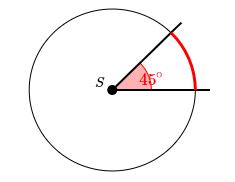 V SDZ (4. del) reši naslednje naloge: str. 75, 76/ 1, 2, 3, 4, 7